The Definition Essay Research Process Exercise Sheet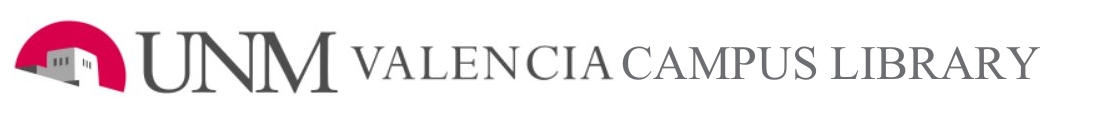 1Choose your topic.Choose your topic.Choose your topic.Choose your topic.Choose your topic.Choose your topic.Choose your topic.Choose your topic.Choose your topic.What is the assignment?   Requirements?# of sources                               Kind of sourcesWhat is the assignment?   Requirements?# of sources                               Kind of sourcesWhat is the assignment?   Requirements?# of sources                               Kind of sourcesWhat is the assignment?   Requirements?# of sources                               Kind of sourcesWhat is the assignment?   Requirements?# of sources                               Kind of sourcesWhat is your possible definition ?Are you interested in it? Is it the right size (too big/too small)?Have you thought through the “w” questions that relate to your word to be defined? What is your possible definition ?Are you interested in it? Is it the right size (too big/too small)?Have you thought through the “w” questions that relate to your word to be defined? What is your possible definition ?Are you interested in it? Is it the right size (too big/too small)?Have you thought through the “w” questions that relate to your word to be defined? What is your possible definition ?Are you interested in it? Is it the right size (too big/too small)?Have you thought through the “w” questions that relate to your word to be defined? What is your possible definition ?Are you interested in it? Is it the right size (too big/too small)?Have you thought through the “w” questions that relate to your word to be defined? 2Brainstorm about your definition.Brainstorm about your definition.Brainstorm about your definition.Brainstorm about your definition.Brainstorm about your definition.Brainstorm about your definition.Brainstorm about your definition.Brainstorm about your definition.Brainstorm about your definition.Word/Phrase to be definedWord/Phrase to be definedWord/Phrase to be definedWord/Phrase to be definedWord/Phrase to be definedWord/Phrase to be definedWord/Phrase to be definedIs                                or                                          Is  notIs                                or                                          Is  notIs                                or                                          Is  notIs                                or                                          Is  notIs                                or                                          Is  notIs                                or                                          Is  notIs                                or                                          Is  notDefinition:Definition:Definition:Definition:BecauseBecauseSupporting  criteria 1:Supporting  criteria 1:Supporting  criteria 1:Supporting  criteria 1:Supporting criteria 2:Supporting criteria 2:Supporting criteria 3:Supporting criteria 3:Supporting criteria 3:Supporting criteria 3:3.Create a search strategy.Create a search strategy.Create a search strategy.Create a search strategy.Create a search strategy.Create a search strategy.Create a search strategy.Create a search strategy.Create a search strategy.Use a concept map to match the most important words from the “brainstorming” to you topic and the type of essay you need to write.  Nouns, Verbs and 2 word phrases.Suggestions:Concept mapper (http://www.nwmissouri.edu/library/courses/research/conceptMap.html) (source is Northwest Missouri State)Spicynodes ( http://www.spicynodes.org/index.html)Text2Mindmap (http://www.text2mindmap.com)Bubblus (https://bubbl.us/)   or  Dabbleboard (http://www.dabbleboard.com/)Use a concept map to match the most important words from the “brainstorming” to you topic and the type of essay you need to write.  Nouns, Verbs and 2 word phrases.Suggestions:Concept mapper (http://www.nwmissouri.edu/library/courses/research/conceptMap.html) (source is Northwest Missouri State)Spicynodes ( http://www.spicynodes.org/index.html)Text2Mindmap (http://www.text2mindmap.com)Bubblus (https://bubbl.us/)   or  Dabbleboard (http://www.dabbleboard.com/)Use a concept map to match the most important words from the “brainstorming” to you topic and the type of essay you need to write.  Nouns, Verbs and 2 word phrases.Suggestions:Concept mapper (http://www.nwmissouri.edu/library/courses/research/conceptMap.html) (source is Northwest Missouri State)Spicynodes ( http://www.spicynodes.org/index.html)Text2Mindmap (http://www.text2mindmap.com)Bubblus (https://bubbl.us/)   or  Dabbleboard (http://www.dabbleboard.com/)Use a concept map to match the most important words from the “brainstorming” to you topic and the type of essay you need to write.  Nouns, Verbs and 2 word phrases.Suggestions:Concept mapper (http://www.nwmissouri.edu/library/courses/research/conceptMap.html) (source is Northwest Missouri State)Spicynodes ( http://www.spicynodes.org/index.html)Text2Mindmap (http://www.text2mindmap.com)Bubblus (https://bubbl.us/)   or  Dabbleboard (http://www.dabbleboard.com/)Use a concept map to match the most important words from the “brainstorming” to you topic and the type of essay you need to write.  Nouns, Verbs and 2 word phrases.Suggestions:Concept mapper (http://www.nwmissouri.edu/library/courses/research/conceptMap.html) (source is Northwest Missouri State)Spicynodes ( http://www.spicynodes.org/index.html)Text2Mindmap (http://www.text2mindmap.com)Bubblus (https://bubbl.us/)   or  Dabbleboard (http://www.dabbleboard.com/)Use a concept map to match the most important words from the “brainstorming” to you topic and the type of essay you need to write.  Nouns, Verbs and 2 word phrases.Suggestions:Concept mapper (http://www.nwmissouri.edu/library/courses/research/conceptMap.html) (source is Northwest Missouri State)Spicynodes ( http://www.spicynodes.org/index.html)Text2Mindmap (http://www.text2mindmap.com)Bubblus (https://bubbl.us/)   or  Dabbleboard (http://www.dabbleboard.com/)Use a concept map to match the most important words from the “brainstorming” to you topic and the type of essay you need to write.  Nouns, Verbs and 2 word phrases.Suggestions:Concept mapper (http://www.nwmissouri.edu/library/courses/research/conceptMap.html) (source is Northwest Missouri State)Spicynodes ( http://www.spicynodes.org/index.html)Text2Mindmap (http://www.text2mindmap.com)Bubblus (https://bubbl.us/)   or  Dabbleboard (http://www.dabbleboard.com/)Use a concept map to match the most important words from the “brainstorming” to you topic and the type of essay you need to write.  Nouns, Verbs and 2 word phrases.Suggestions:Concept mapper (http://www.nwmissouri.edu/library/courses/research/conceptMap.html) (source is Northwest Missouri State)Spicynodes ( http://www.spicynodes.org/index.html)Text2Mindmap (http://www.text2mindmap.com)Bubblus (https://bubbl.us/)   or  Dabbleboard (http://www.dabbleboard.com/)Use a concept map to match the most important words from the “brainstorming” to you topic and the type of essay you need to write.  Nouns, Verbs and 2 word phrases.Suggestions:Concept mapper (http://www.nwmissouri.edu/library/courses/research/conceptMap.html) (source is Northwest Missouri State)Spicynodes ( http://www.spicynodes.org/index.html)Text2Mindmap (http://www.text2mindmap.com)Bubblus (https://bubbl.us/)   or  Dabbleboard (http://www.dabbleboard.com/)4Find resources.Find resources.Find resources.Find resources.Find resources.Find resources.Find resources.Find resources.Find resources.BooksLibrosWorldCatOtherBooksLibrosWorldCatOtherArticlesIssues & Controversies, Points of View, etc.Academic Search Complete, ProQuest, etcOther Subject databsesArticlesIssues & Controversies, Points of View, etc.Academic Search Complete, ProQuest, etcOther Subject databsesArticlesIssues & Controversies, Points of View, etc.Academic Search Complete, ProQuest, etcOther Subject databsesArticlesIssues & Controversies, Points of View, etc.Academic Search Complete, ProQuest, etcOther Subject databsesArticlesIssues & Controversies, Points of View, etc.Academic Search Complete, ProQuest, etcOther Subject databsesArticlesIssues & Controversies, Points of View, etc.Academic Search Complete, ProQuest, etcOther Subject databsesWebsitesGoogleGoogleScholarBingWebsitesGoogleGoogleScholarBingCall Numbers/Title:Call Numbers/Title:Articles:Articles:Articles:Articles:Articles:Articles:URLS:URLS:5Evaluate your resource (TRAP).Evaluate your resource (TRAP).Evaluate your resource (TRAP).Evaluate your resource (TRAP).Evaluate your resource (TRAP).Evaluate your resource (TRAP).Evaluate your resource (TRAP).Evaluate your resource (TRAP).Evaluate your resource (TRAP).TimelinessTimelinessTimelinessRelevanceRelevanceAuthorityAuthorityPurposePurposePurposeWhen was this published?Is the information on the page time sensitive?How important is "current" to the topic?Does the date of the information affect its accuracy?When was this published?Is the information on the page time sensitive?How important is "current" to the topic?Does the date of the information affect its accuracy?When was this published?Is the information on the page time sensitive?How important is "current" to the topic?Does the date of the information affect its accuracy?Does this meet the needs of my assignment? Is it on my topic? How deeply is my topic covered in this source?Is the information accurate?How would I use this source?Does this meet the needs of my assignment? Is it on my topic? How deeply is my topic covered in this source?Is the information accurate?How would I use this source?Who is author?Is the author credible?Is the publishing organization credible?Who is author?Is the author credible?Is the publishing organization credible?Who is the audience?Why was this written/published?Does it show bias?  Who is the audience?Why was this written/published?Does it show bias?  Who is the audience?Why was this written/published?Does it show bias?  6Use the source.Use the source.Use the source.Use the source.Use the source.Use the source.Use the source.Use the source.Use the source.Write a paraphrase or quote and cite the item using the appropriate style manual.Write a paraphrase or quote and cite the item using the appropriate style manual.Write a paraphrase or quote and cite the item using the appropriate style manual.Write a paraphrase or quote and cite the item using the appropriate style manual.Write a paraphrase or quote and cite the item using the appropriate style manual.Write a paraphrase or quote and cite the item using the appropriate style manual.Write a paraphrase or quote and cite the item using the appropriate style manual.Write a paraphrase or quote and cite the item using the appropriate style manual.Write a paraphrase or quote and cite the item using the appropriate style manual.